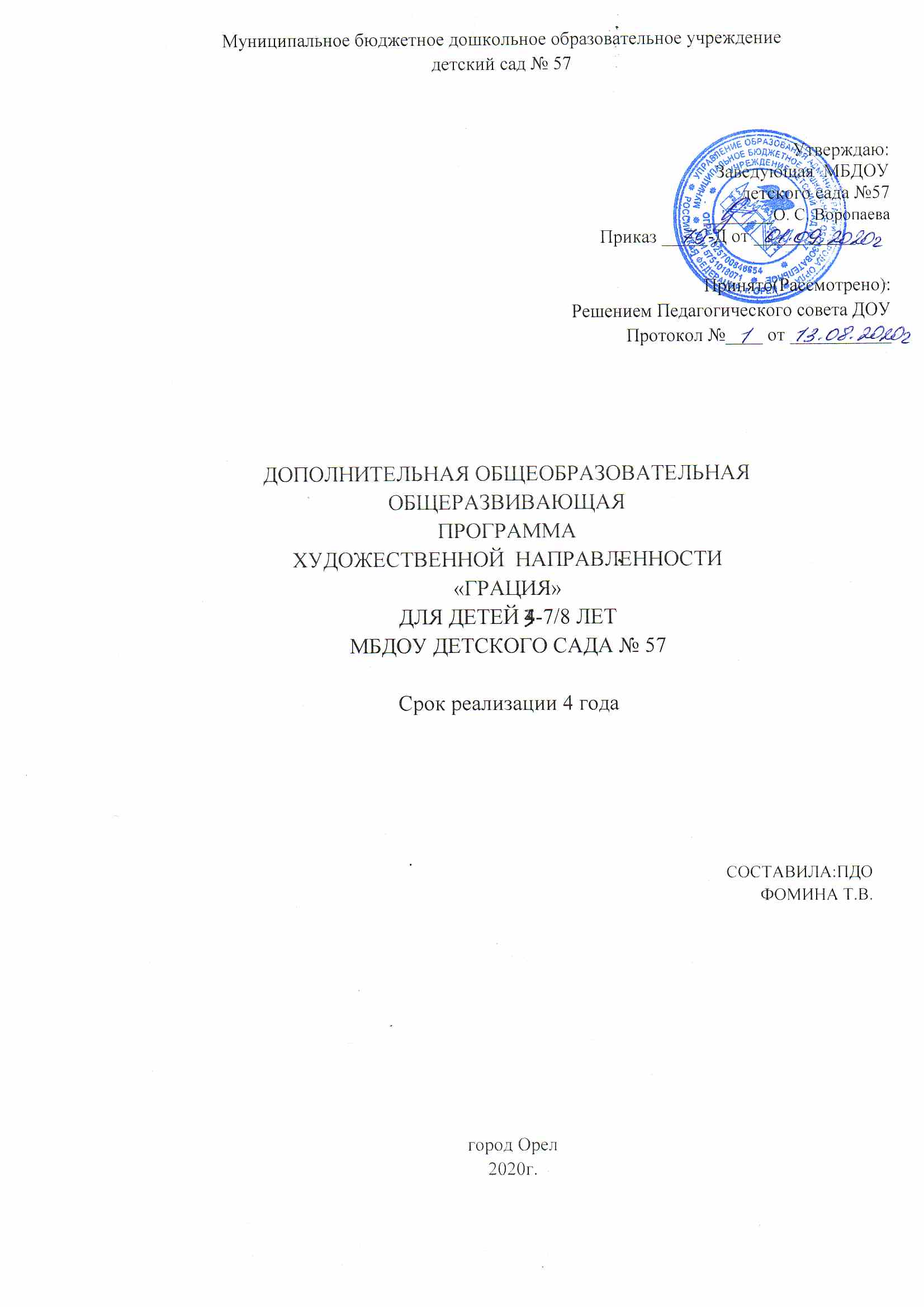 1. Пояснительная запискаДополнительная общеобразовательная общеразвивающая программа художественной направленности кружка «Грация» разработана с учетом возрастных и индивидуальных особенностей детей.В основу положена программа «Ритмическая мозаика», разработанная А.И. Бурениной, рекомендованная Министерством образования Российской Федерации в качестве программы воспитания, обучения и развития детей дошкольного и младшего школьного возраста.Обучение детей по программе, предполагающей изучение основ танцевальной культуры, умение красиво и пластично двигаться под различные танцевальные ритмы и темпы музыки, сопутствует физическому развитию и повышению уровня общего образования и культуры детей. Если образовательное учреждение может предоставить своим воспитанникам возможность приобщения к прекрасному миру танца, то детство, обогащённое соприкосновением с этим светлым и радостным искусством, позволит детям расти и развиваться не только физически, но и духовно.Дополнительная общеразвивающая общеобразовательная программа для детей дошкольного возраста «Грация»» разработана в соответствии со статьей 2 пункта 9 Федерального закона от 29.12.2012 г. № 273 - ФЗ «Об образовании в Российской Федерации». 1.1. Актуальность Хореография как никакое другое искусство обладает огромными возможностями для полноценного эстетического совершенствования ребенка, для его гармоничного духовного и физического развития. Танец является богатейшим источником эстетических впечатлений ребенка, формирует его художественное «я» как составную часть орудия общества.Танец органично сочетает в себе различные виды искусства, в частности, музыку, песню, элементы театрального искусства, фольклор. Он воздействует на нравственный, эстетический, духовный мир людей различного возраста. Что же касается непосредственно детей, то танец, без преувеличения, развивает ребенка всесторонне.Синкретичность танцевального искусства подразумевает развитие чувства ритма, умения слышать и понимать музыку, согласовывать с ней свои движения, одновременно развивать и тренировать мышечную силу корпуса и ног, пластику рук, грацию и выразительность. Занятия танцем дают организму физическую нагрузку, равную сочетанию нескольких видов спорта. Используемые в хореографии, ритмике движения, прошедшие длительный отбор, безусловно, оказывают положительное воздействие на здоровье детей.Искусство танца – это синтез эстетического и физического развития человека. Общеразвивающие упражнения, упражнения партерной гимнастики, элементы танца исполняются под музыкальное сопровождение. Образность, различный характер музыки, многообразие её жанров повышает эмоциональность детей, питает воображение. Увлекательно, в процессе игры, выполняя различные движения и упражнения, укрепляется опорно-двигательный аппарат, формируется правильная осанка, развиваются координация движений и ориентация в пространстве.Проблема развития творческих способностей у детей состоит в том, что необходимо продолжать развивать у дошкольников музыкально-ритмические и танцевальные движения, заложенные природой, т.к. музыкально-ритмическое творчество может успешно развиться только при условии целенаправленного руководства со стороны педагога, а правильная организация и проведение данного вида творчества помогут ребенку развить свои творческие способности.Музыкально-ритмическая деятельность привлекает детей своей эмоциональностью, возможностью активно выразить свое отношение к музыке в движении. Учитывая возрастные особенности детей, их запросы и интересы занятия хореографией проводятся в игровой форме, большое внимание уделяется музыкальным играм, импровизации. В музыкальных играх, создавая тот или иной образ, дети слышат в музыке и передают в движении разнообразные чувства.Система упражнений выстроена от простого к сложному, с учетом всех необходимых музыкально-ритмических навыков и навыков выразительного движения при условии многократного повторения заданий, что помогает успешному выполнению требований Программы.Танец имеет огромное значение как средство воспитания нравственного самосознания. Получение сведений о танцах разных народов и различных эпох столь же необходимо, как изучение всемирной истории и этапов развития мировой художественной культуры, ибо каждый народ имеет свои, только ему присущие танцы, в которых отражены его душа, его история, его обычаи и характер. Изучение танцев своего народа должно стать такой же потребностью, как и изучение родного языка, мелодий, песен, традиций, ибо в этом заключены основы национального характера, этнической самобытности, выработанные в течение многих веков.Предлагаемая Программа сориентирует педагогов на работу с детьми, независимо от наличия у них специальных физических данных, на воспитание хореографической культуры и привитие начальных навыков в искусстве танца.1.2. Цель и задачи реализации программыЦель программы - формировать у детей творческие способности через развитие музыкально-ритмических и танцевальных движений.Задачи программы - Образовательные:- через образы дать возможность выразить собственное восприятие музыки;- расширение музыкального кругозора, пополнение словарного запаса;- умение отмечать в движении метр (сильную долю такта), простейший ритмический рисунок;- умение менять движения в соответствии с двух- и трехчастной формой, и музыкальными фразами.Развивающие:- развитие координации, гибкости, пластичности, выразительности и точности движений;- умение ритмично двигаться в соответствии с различным характером музыки, динамикой;- координация и укрепление опорно-двигательного аппарата;-  приобщение к совместному движению с педагогом.Воспитательные:- воспитание у детей интереса к занятиям хореографией путем создания положительного эмоционального настроя;- психологическое раскрепощение ребенка;- воспитание умения работать в паре, коллективе,- понимать и исполнять ритмические движения, названия которых даются педагогом на французском языке.Данная программа предусматривает построение процесса обучения по спирали с усовершенствованием на каждом этапе до качественно нового уровня знаний. Один и тот же учебный материал для различного возраста обучаемых и на разных годах обучения может использоваться в различных пропорциях.Сроки реализации программы Программа предназначена для обучения детей 3 – 7/8 лет и рассчитана на четыре учебных года. Этот период можно определить как первый этап в освоении азов ритмики, азбуки классического, русского и бального танцев.Долгосрочность освоения программы определяется:- постепенным характером формирования физического аппарата ребенка для освоения и в связи с этим постепенное усложнение образовательной программы;- процессами психического развития ребенка;- большим объемом материала, многопредметностью;- групповым характером освоения программы и предъявления образовательного результата.1 год обучения: 3-4 года2 год обучения: 4-5 лет3 год обучения: 5-6 лет4 год обучения: 6-7/8 лет1.3. Возрастные особенности детей Возрастные особенности детей 3-4 летДети 3-4 лет находятся в переходном периоде — от раннего детства к дошкольному. У детей появляется желание заниматься музыкой и активно действовать, улучшаются функции мышечно-двигательного аппарата.  Возрастные особенности строения тела, протекания нервных процессов и их зрелости несколько ограничивают двигательные возможности ребенка в данном возрасте.  Движения малышей еще недостаточно точные и координированные, плохо развито чувство равновесия, поэтому разнообразие двигательных упражнений невелико и носит как правило игровой характер.Возрастные особенности детей 4-5 летВ этом возрасте у детей  появляется  возможность  выполнять  более  сложные  по  координации  движения.  Возрастает способность  к  восприятию  тонких  оттенков  музыкального  образа, средств  музыкальной  выразительности.Задача педагога состоит в том, чтобы создать условия для поиска характерных особенностей пластики персонажей, деталей их поведения. Выразительность исполнения образных движений, воссоздавая образ в целом. В основном это мир природы, окружающей нас, игрушки, добрые сказочные персонажи. Детям предлагаются этюды, небольшие по содержанию рассказы, яркие короткие музыкальные произведения для освоения образа, задания для импровизации танцевальных движений, игры с импровизациями.Возрастные особенности детей 5-6 лет.Возрастные особенности детей позволяют усложнить материал. Психологические особенности позволяют ребенку лучше координировать свои действия с партнером, у детей возрастает способность к сочинению, фантазии, комбинации различных движений. Поэтому основным направлением в работе с детьми старшего возраста становится взаимодействие нескольких персонажей, комбинации нескольких движений и перестроений. Задачей педагога является формирование способов отношений с несколькими персонажами, развитие умений понимать их, передавать один и тот же образ в разных настроениях, в разном характере, формировать способы комбинации различных танцевальных движений и перестроений.Детям предлагаются более сложные композиции, яркие, контрастные музыкальные произведения для восприятия и передачи музыкального образа, предлагаются более сложные схемы перестроений, комбинации танцевальных движений.Возрастные особенности детей 6-7/8  лет.Возрастные особенности детей позволяют осваивать сложные по координации движения, понимать сложные перестроения, чувствовать партнера и взаимодействовать друг с другом, при этом контролировать качество исполнение движения. Психологические особенности позволяют самостоятельно придумывать новые образы, интерпретировать знакомые образы, передавать их взаимодействие. Дети подготовительной группы способны к самостоятельному сочинению небольших танцевальных композиций с перестроением  и  комбинацией  танцевальных  движений.Задачей педагога на данном этапе остается формирование способов отношений между партнерами, восприятия и передачи музыкальных образов с оттенками их настроения и характера, образно-пластического взаимодействия между несколькими партнерами.1.4. Учебный план2. Содержание программы Вводное занятиеПонятие  танец, как зародился танец, какие бывают танцы, в чем их отличие. Знакомятся с тем, что необходимо для занятий танцем (танцевальная форма, обувь). Партерная гимнастика.Упражнения на полу, которые позволяют с наименьшими затратами энергии достичь сразу трех целей: повысить гибкость суставов, улучшить эластичность мышц и связок, нарастить силу мышц. Эти упражнения также способствуют исправлению некоторых недостатков в корпусе, ногах и помогают вырабатывать выворотность ног, развить гибкость, эластичность стоп.Упражнения на ориентировку в пространстве.Элементарные перестроения и построения  (такими как: круг, колонна, линия, диагональ, полукруг и др.), ориентировка в танцевальном зале и нахождение своего места. Упражнения для разминки.Начало занятия, развитие      у ребенка чувство ритма, умения двигаться под музыку. Основа для освоения детьми различных видов движений, обеспечивающих эффективное формирование умений и навыков, необходимых при дальнейшей работе по данной программе.Народный танец.Элементы народного танца: позиции и положения рук и ног, с различными танцевальными движениями, с танцевальными перестроениями. После освоения комплекса различных движений дети знакомятся с танцевальными комбинациями, построенными на данных движениях. А из этих комбинаций в дальнейшем будут составлены и разучены тренировочные танцевальные этюды. Классический танец.Классический танец – основа всей хореографии. Он поможет детям познать свое тело, научиться грамотно, владеть руками и ногами, исполняя тот или иной танцевальный элемент. На занятиях классическим танцем, дети познакомятся с основными позициями рук и ног, различными классическими движениями. Бальный танец.В раздел «бальный танец» включены такие танцевальные элементы как: элементы вальса, полонеза, менуэта, танго, рок-н-ролла. Дети держат корпус и руки согласно тому времени, к которому относятся исполняемые танцевальные движения, постараются перенять манеру исполнения танцев того времени. Во время занятий бальным танцем большое внимание уделяется работе в паре, что имеет большое воспитательное значение.2.1. Методологические приемы обученияУспешное решение поставленных задач на занятиях хореографией с дошкольниками возможно только при использовании педагогических принципов и методов обучения.Принципы обучения- индивидуализации (определение посильных заданий с учётом возможностей ребёнка);- систематичности (непрерывность и регулярность занятий);- наглядности (безукоризненный показ движений педагогом);- повторяемости материала (повторение вырабатываемых двигательных навыков);- сознательности и  активности (обучение, опирающееся на сознательное и заинтересованное отношение  воспитанника к своим действиям).Методы обучения:Игровой метод. Основным методом обучения хореографии детей дошкольного возраста является игра, так как игра – это основная деятельность, естественное состояние детей дошкольного возраста.Речь идет не о применении игры как средства разрядки и отдыха на уроке, а о том, чтобы пронизывать урок игровым началом, сделать игру его органическим компонентом. Каждая ритмическая игра имеет в своей основе определенную цель, какое-либо задание. В процессе игры дети знакомятся с окружающей жизнью, уточняют и осмысливают свои представления о мире.Наглядный метод – выразительный показ под счет, с музыкой.Метод аналогий. В программе обучения широко используется метод аналогий с животным и растительным миром (образ, поза, двигательная имитация), где педагог-режиссер, используя игровую атрибутику, образ, активизирует работу правого полушария головного мозга ребенка, его пространственно-образное мышление, способствуя высвобождению скрытых творческих возможностей подсознания.Словесный   метод. Это  беседа   о   характере   музыки,   средствах   ее выразительности, объяснение методики   исполнения движений, оценка.Практический метод заключается в многократном выполнении конкретного музыкально-ритмического движения.2.2. Структура занятийЗанятие состоит из подготовительной (вводной), основной и заключительной частей и начинается с поклона.Вводную часть составляют упражнения и движения динамического характера, воздействующие на весь организм: ходьба, бег, прыжки. Затем следует основная часть, в которой реализуются задачи этапов обучения. Третья часть занятия - музыкально-ритмическая – наиболее динамична. Здесь включены танцевальные движения, творческие задания, танцевальные композиции, хороводы, задания на построение и перестроение. В этой части задания дети самостоятельно могут создавать музыкальные образы.Упражнения распределяются с учетом возрастания физиологической нагрузки в основной части занятия: в подготовительной части объединяются упражнения простые по координации, малые по амплитуде и выполняемые в медленном умеренном темпе; постепенное увеличение этих параметров движения и темпа приводит к усилению нагрузки в основной части; в заключительной части нагрузка постепенно снижается.Музыка на занятии доступна восприятию ребенка. Используются детские песни, песни из мультфильмов, эстрадные и классические произведения.Музыкальные стили и темп на протяжении занятия меняются, но основной темп – умеренный.Виды и типы занятийЗанятия проводятся с применением различных структур:I. Традиционное занятиеII. Тематическое занятиеIII. Сюжетное занятиеIV. Игровое занятиеV. Занятие - импровизацияНиже приводится краткая характеристика каждому виду занятия.I. Традиционные занятия делятся на:- обучающие;- закрепляющие;- итоговые.1. Обучающие занятия. На занятиях детально разбирается движение. Обучение начинается с раскладки и разучивания упражнений в медленном темпе. Объясняется прием его исполнения. На занятии может быть введено не более 2-3 комбинаций.2. Закрепляющие занятия. Предполагают повтор движений или комбинаций не менее 3-4 раз. Первые повторы исполняются вместе с педагогом. При повторах выбирается кто-то из ребят, выполняющих движение правильно, лучше других, или идет соревнование - игра между второй и первой линиями. И в этом и в другом случае дети играют роль солиста или как бы помощника педагога.3. Итоговые занятия. Дети практически самостоятельно, без подсказки, должны уметь выполнять все заученные ими движения и танцевальные комбинации.II. Тематическое занятиеОно состоит из подготовительной, основной и заключительной частей.Цель занятия: Воспитание интереса, потребности в движениях под музыку, развитие гибкости, пластичности, развитие способности к выразительному исполнению движений.На занятии используются:1. Основные виды движений:а) ходьба бодрая, спокойная, на полупальцах, на носках, топающим шагом, вперед и назад (спиной), с высоки подниманием колена (высокий шаг) в разном темпе и ритме, ходьба гусиным шагом и др.;б) бег – легкий, ритмичный, передающий различный образ («бабочки», «птички», «ручейки» и т.д.), широкий («волк»), острый (бежим по «горячему песку») и др.;в) прыжковые движения – на двух ногах на месте, с продвижением вперед, прямой галоп – «лошадки», легкое поскакивание и др.2. Общеразвивающие упражнения на различные группы мышц:упражнения на развитие гибкости, пластичности, точности и ловкости движений, координации рук и ног.3. Плясовые движения:- элементы народных плясок, доступных по координации. Например, поочередное выставление ноги на пятку, притопывание одной ногой «выбрасывание» ног, полуприседание для девочек, и полуприсядка для мальчиков и др.;- разучивание танцевальных упражнений: шаг польки, приставной шаг, поскоки и др., а также разучивание музыкально-ритмических композиций.III. Сюжетное занятиеСюжетное занятие выстраивается в соответствии с содержанием русских и зарубежных сказок.В сюжетном занятии преобладают имитационные движения – разнообразные, образно-игровые движения, жесты раскрывающие понятный детям образ, динамику его настроений или состояний (в природе, в настроениях человека и животных, в вымышленных игровых ситуациях)Цель занятия: развивать у детей умение сочувствовать, сопереживать другим людям и животным – персонажем сказок.Развивать художественно-творческие способности по средством ритмической пластики.Сюжетное занятие проводится по заданному сценарию сказки, или произведения.Занятие состоит из основных трех частей.Подготовительная часть: сюда входят разминка и общеразвивающие упражнения, в которых отражен сюжет занятия, т.е. «сказочная зарядка».Основная часть: это кульминация – наивысшая точка развития сюжета. В основную часть входят музыкально-ритмические композиции, соответствующие сценарию.Заключительная часть – развязка на достижение целей, которые были поставлены в начале занятия перед детьми.Можно использовать следующие сюжетные темы:«На лесной опушке», «Новогодняя сказка», «Путешествие по сказкам», «Теремок», «Осень в гости к нам пришла», «Весенняя карусель».IV. Игровое занятиеИгровое занятие по структуре напоминает сюжетное занятие.Цель занятия: способствовать развитию у детей творческих и физических способностей. Содействовать развитию прыгучести, ловкости, координации движений, ориентирование в пространстве.Занятие состоит из трех частей: подготовительная, основная, заключительная.В подготовительной части проводится разминка и общеразвивающие упражнения. Характер упражнений соответствует теме, предлагаемой педагогом по типу зарядки.Основная часть занятия включает в себя подвижные игры, отражающие тему занятия.В заключительной части используются музыкально-ритмические композиции, соответствующие данной теме занятия.Можно использовать следующие темы игровых занятий:«В гостях у трех поросят», «Путешествие в Морское царство», «Поход в зоопарк», «В гости к Чебурашке» и др.Возможно итоговое занятие, которое проводится в виде диагностики развития музыкальных и двигательных способностей по всем видам деятельности музыкального движения, усвоенному в какой-то определенный отрезок времени: например, гимнастический комплекс, элементы русского народного танца, ритмические рисунки и т. д., для достижения наибольшей эффективности результатов необходима строгая продуманность каждого занятия, отдельных его частей, использование широкого арсенала методических приемов обучения, индивидуальный подход.V. Занятие - импровизацияНа этих занятиях дети танцуют придуманные ими вариации или сочиняют танец на тему, данную им педагогом. Такие задания развивают фантазию. Ребенок через пластику своего тела пытается показать, изобразить, передать свое видение образа.Занятие-импровизация, как правило, проходит в конце учебного года. У детей развиты двигательные навыки, накоплен разнообразный музыкально- ритмический репертуар, что способствует творческому мышлению, воображению и фантазии.Занятие-импровизация проходит в свободной импровизированной форме.Цель занятия: повторить изученный материал по ритмическим танцам. Учить импровизировать под музыку. Способствовать развитию импровизации, творческих способностей детей.Следует помнить о физической, психической, эмоциональной нагрузках, стараться не переутомлять детей большим количеством материала, избегать однообразных заданий. Занятия должны приносить детям радость, удовлетворение от преодоления трудностей, раскрывать их творческий потенциал. Надо шире привлекать их к показу движений, объяснению двигательных заданий и правил игры, оценки деятельности друг друга.2.3. Этапы процесса обученияЦелостный процесс обучения танцам можно условно разделить на три этапа:Начальный этап - обучению упражнению (отдельному движению);Этап углубленного разучивания упражнения;Этап закрепления и совершенствования упражнения.Начальный этап обучения характеризуется созданием предварительного представления об упражнении. На этом этапе обучения педагог рассказывает, объясняет и демонстрирует упражнения, а дети пытаются воссоздать увиденное.Показ упражнения происходит в зеркальном изображении.Объяснение техники исполнения упражнения дополняет ту информацию, которую ребенок получил при просмотре. Первые попытки опробования упражнения имеют большое значение при дальнейшем формировании двигательного навыка.При обучении несложным упражнениям (например, основные движения руками, ногами, головой, туловищем, простейшие прыжки и др.) начальный этап обучения может закончиться уже на первых попытках. При обучении сложным движениям (например, разнонаправленные движения руками, ногами, головой в упражнениях танцевального характера) педагог должен выбрать наиболее рациональные методы и приемы дальнейшего формирования представления о технической основе упражнения. Если упражнение можно разделить на составные части, целесообразно применять расчлененный метод. Например: изучить сначала движение только ногами, затем руками, далее соединить эти движения вместе и только после этого продолжить дальнейшее обучение упражнению.Успех начального этапа обучения зависит от умелого предупреждения и исправления ошибок. При удачном выполнении упражнения целесообразно его повторить несколько раз, закрепив тем самым предварительное представление о нем.Этап углубленного разучивания упражнения характеризуется уточнением и совершенствованием деталей техники его выполнения. Основная задача этапа сводится к уточнению двигательных действий, пониманию закономерностей движения, усовершенствования ритма, свободного и слитного выполнения упражнения.Главным условием обучения на этом этапе является целостное выполнение упражнения. Количество повторений в занятии увеличивается, по сравнению с предыдущим этапом. На этапе углубленного разучивания дети приобретают некоторый опыт в исполнении движений по показу педагога и запоминают несколько композиций. Все это способствует развитию у детей самостоятельно выполнять выученные упражнения в целом.Этап закрепления и совершенствования характеризуется образованием двигательного навыка, переходом его к творческому самовыражению в движении под музыку.Задача педагога на этом этапе состоит не только в закреплении двигательного навыка у детей, но и в создании условий для формирования движений более высокого уровня, выполнение которых можно было бы использовать в комбинации с другими упражнениями.На этом этапе необходимо совершенствовать качество исполнения упражнений и формировать у детей индивидуальный стиль.Этап совершенствования упражнений можно считать завершенным лишь только тогда, когда дети начнут свободно двигаться с полной эмоциональной и эстетической отдачей. Только после этого данное упражнение можно применить с другими, ранее изученными упражнениями, в различных комбинациях, комплексах и танцах.На занятиях хореографией подбор упражнений соответствует возможности и подготовленности детей.В процессе изучения курса дети знакомятся с основами танцевального искусства, осваивают репертуар, показывают свое мастерство на детских праздниках и концертах.Репертуар к программе подобран для каждого возраста детей.Главным возбудителем фантазии ребенка является музыка. Поэтому музыкальный материал подбирается особенно тщательно, по следующим принципам:- соответствие возрасту;- художественность музыкальных произведений, яркость, динамичность их образов;- моторный характер музыкального произведения, побуждающий к движениям;- разнообразие тематики, жанров, характера музыкальных произведений на примерах народной, классической и современной музыки, детских песен, музыки из мультфильмов.На основе подобранного музыкального материала создается танцевальный репертуар.Важно, чтобы в процессе занятий по хореографии, приобретение знаний, умений и навыков не являлось самоцелью, а развивало музыкально-танцевальные и общие способности, творчество, формировало основы духовной культуры детей.ФОРМЫ ПОДВЕДЕНИЯ ИТОГОВ- выступления детей на открытых мероприятиях;- участие в тематических праздниках;- контрольные занятия;- итоговое занятие;- открытые занятия для родителей; - отчетный концерт по итогам года.2.4. Планируемые результаты освоения программыОбучая дошкольников по данной программе, к концу года мы добиваемся следующих результатов:Первый год обучения (младшая группа). Дети знают назначение музыкального зала и правила поведения в нем. Умеют ориентироваться в зале, строиться в шеренгу. Умеют выполнять ритмические танцы и комплексы упражнений первого года обучения под музыку. Овладевают навыками ритмической ходьбы. Умеют хлопать и топать в такт музыки. Умеют в музыкально-подвижной игре представить различные образы (зверей, птиц, растений, фигуры и т.д.).Второй год обучения (средняя группа). После второго года обучения занимающиеся знают о назначении отдельных упражнений танцевально-ритмической гимнастики. Умеют выполнять простейшие построения и перестроения. Умеют исполнять ритмические, бальные танцы и комплексы упражнений второго года под музыку. Умеют ритмично двигаться в различных музыкальных темпах и передавать хлопками и притопами простейший ритмический рисунок. Знают основные танцевальные позиции рук и ног. Умеют выполнять простейшие двигательные задания по креативной гимнастике этого года обучения.Третий год обучения (старшая группа). Дети владеют навыками по различным видам передвижений по залу и приобретают определенный «запас» движений в общеразвивающих и танцевальных упражнениях. Могут передавать характер музыкального произведения в движении (веселый, грустный, лирический, героический и т.д.). Владеют основными хореографическими упражнениями по программе этого года обучения. Умеют исполнять ритмические и бальные танцы и комплексы упражнений под музыку.Четвертый год обучения (подготовительная к школе группа). Могут хорошо ориентироваться в зале при проведении музыкально-подвижных игр. Умеют выполнять специальные упражнения для согласования движений с музыкой, владеют основами хореографических упражнений этого года обучения. Умеют исполнять ритмические, народные, бальные танцы и комплексы упражнений, а также двигательные задания по креативной гимнастике этого года обучения.Общие:- дети с удовольствием посещают занятия, они активны и эмоциональны;- каждый ребёнок может осознанно повторить выученные элементы танцев;- родители интересуются занятиями детей;- педагоги активно используют полученные умения детей на различных мероприятиях;- выявление и привлечение способных детей к расширенным и углубленным дополнительным знаниям.Главный ожидаемый результат: овладение детьми навыками искусства танца, способности и желание продолжать занятия хореографией после освоения программы.Рабочая программа представлена в виде тематического планирования.2.5. Тематическое планирование.  Первый год обучения (3-4 года)Вводное занятие: Знакомство с залом, рассказ о правилах поведения на занятиях, начальная диагностика на элементарных заданиях.ТЕМА «Ее Величество Музыка!» (Ознакомление с элементарными музыкальными понятиями)Задачи:Воспитывать у детей умение слушать музыку.Учить воспринимать и оценивать музыку.Развивать умение организовать  свои действия под музыку.Содержание:Характер музыкального произведения.- Узнавание знакомых плясовых, маршевых мелодий, народных и детских песен, пьес изобразительного характера и выражение этого в эмоциях, движениях: «Зайка», «Птички», «Мишенька-медведь», «Барабан», «Лошадки»- Творческое  задание: импровизация   под  заданные мелодии: веселую и грустную: «Веселый и грустный зайка», «Чебурашка».- Создание   заданного   образа:   воробей   весело   перелетает   с   ветки   на ветку, раненый воробей, котик заболел, котик играет, игры «Жуки и бабочки», «Большая птица и маленькие птички»Темпы      музыкальных      произведений      (быстрый,      медленный).- Слушая музыку, определить ее темп (в движении).- Творческое задание: изобразить зайку, мышку, лисичку, медведя- Исполнить движение «Пружинка» в соответствии с заданными различными темпами.Динамические оттенки (громко, тихо)- Слушая музыку, определить динамические оттенки (в движении).- Творческое задание: изобразить хлопками (или пальчиками) дождь стучит по крышам (громко); дождь моросит (тихо).- Игра «Тихо и громко».Ритмический рисунок.- Воспроизведение хлопками и притопыванием простого ритмического рисунка (быстро и медленно)- Комбинация с хлопками: перед собой, по коленям, над головой, по бедрам.Строение музыкального произведения (вступление, часть).- Учить  детей   менять   движение   в   соответствии   с двухчастной формой музыкального произведения.- Игра «Побегаем, походим».- На примере изучаемых танцевальных этюдов учить самостоятельно   начинать движение после вступления.ТЕМА «Играя, танцуем» (Комплекс упражнений игровой ритмики)Задачи:Развивать вниманиеРазвивать координацию движенийРазвивать зрительную и  слуховую памятьПодготовить детей  к исполнению более сложных элементовСодержание:1. Комплексы игровой ритмики «Мы пойдем сегодня в лес, полный сказочных чудес», «Веселые путешественники», «Лошадка», «Чебурашка», «Плюшевый медвежонок».2. Движения рук («Путаница», «Догонялочки», «Жадина»).3. Движения ног («Топотушки», «Переходим через лужу»)ТЕМА «Игровой стретчинг»Задачи:Развивать и тренировать суставно-связочный аппаратУлучшать эластичность мышц и связокРазвивать ловкость, силу, апломб (устойчивость), вестибулярный аппаратСодержание:1.Упражнения на укрепление мышц спины и брюшного пресса путем прогиба назад:  «Змея», «Кошечка».2. Упражнения на укрепление мышц спины и брюшного пресса путем наклона вперед:  «Рубим дрова», «Горка», «Черепаха», «Веточка», «Гребцы».3. Упражнения на укрепление позвоночника путем поворотов туловища и наклонов его в стороны: «Морская звезда», «Месяц», «Маятник»,  «Лисичка», «Часики»,4. Упражнения на укрепление мышц тазового пояса, бедер, ног: «Бабочка», «Елочка», «Жучок», «Зайчик», «Велосипед».5. Упражнения на укрепление и развитие стоп: «Лошадка», «Утюжок»6. Упражнения на укрепление мышц плечевого пояса: «Пчелка», «Мельница», «Ветер, ветерок»7. Упражнения на упражнения для тренировки равновесия: «Аист», «Цапля», «Петушок», «Ласточка».8. Композиция «Маленький цыпленок»ТЕМА «Азбука танца»Задачи:Развивать мускулатуру ног, рук, спины.Формировать правильную осанку и координацию движений.Подготовить детей к изучению более сложных элементов, этюдов, танцев.Содержание:1. Ходьба:- бодрая,- спокойная,- на носках,- топающим шагом,- ходьба на четвереньках2. Бег:- легкий,- ритмичный,- передающий различный образ («бабочки», «птички», «ручейки»)3. Прыжки:- на двух ногах вместе,- с продвижением вперед,- прямой галоп («лошадки скачут»).4. Постановка корпуса5.Позиции ног: I-я, VI-я6. Подготовка к изучению позиций рук (этюд «Воздушный шар»)7.Танцевальные положения рук:- на поясе,- за юбочку,- за спиной,- на поясе в кулачках.8. Танцевальные движения:- поочередное выставление ноги на пятку,- поочередное выставление ноги на носок,- пружинки,- притопывание одной ногой,- притопывание двумя ногамиТЕМА «Рисунок танца»Задачи:Научить детей ориентироваться в пространстве.Научить детей соблюдать интервалыСамостоятельно находить свободное место в зале.Перестраиваться в кругСтановиться в пары.Содержание:        Рисунок танца «Круг»:- движения по линии танца (игра «Часы»);- движение в круг, из круга (игра «Надувала кошка шар»).2. Игра «Дружно парами гуляем»3. Свободное размещение в зале (игра «Горошины»)4. Игра «Клубочек»5. Игра «Паровозик»ТЕМА «Танцевальное ассорти» (репетиционно-постановочная работа)Задачи:Научить детей двигаться в соответствии с музыкой.Развивать память, актерское мастерство.Готовить к концертной деятельности.Этюды: «Ручеек и цветочки», «Пчелки и цветочки», «Снежинки-пушинки»Танцы: «На птичьем дворе», «Детская полечка», «Приглашение».2.6.Тематическое планирование.  Второй год обучения (4-5 лет)Вводное занятие:Знакомство с залом, рассказ о правилах поведения на занятиях, начальная диагностика на элементарных заданиях.ТЕМА «Волшебное знакомство» (Введение в предмет)Задачи: 1. Познакомить детей с различными видами танца; 2.Рассказать о пользе занятий танцами.ТЕМА «Ее Величество Музыка»Задачи: 1. Закрепить знания, навыки, полученные на первом году обучения; 2. Уметь анализировать музыкальное  произведение, двигаться в соответствии с музыкой; 3. Развитие музыкальной памяти.Содержание:Задания на анализ музыкальных произведений (темп, характер, динамика, регистр, ритмический рисунок, строение).Умение выделять сильные и слабые доли на слух (хлопками, взмахом платочка, притопыванием).Такт, ритмический рисунок.- ворческая задача: поочередное вступление (каноном) на 2/4.   Дети начинают   делать   движение       по   очереди   на   каждый следующий такт.- Игра: «Вопрос – ответ», «Эхо».Музыкальный жанр.- Полька, марш, вальс (устно определить жанр)- Игра: «Марш – полька – вальс»ТЕМА «Игровой стретчинг» (партерная гимнастика) Задачи:1. Подготовить двигательный аппарат к сценическим сложностям.2. Развивать природные данные детей.3. Исправлять дефекты осанки.4. Укреплять физическое и психическое здоровье.Содержание:1. Упражнения на укрепление мышц спины и брюшного пресса путем прогиба назад: «Колечко», «Лодка», «Собачка», «Рыбка». «Качели», «Кораблик».2. Упражнения на укрепление мышц спины и брюшного пресса путем наклонов вперед: «Носорог», «Ежик», «Чайка», «Слон», «Улитка», «Ванька-встанька».3. Упражнения на укрепление позвоночника путем поворотов туловища и наклонов его в стороны: «Муравей», «Стрекоза», «Тростинка», «Флюгер», «Часики».4. Упражнения на укрепление мышц тазового пояса, бедер, ног: «Бег», «Паровозик», «Паучок», «Лягушка», «Таракан», «Гуси»5. Упражнения на укрепление и развитие стоп: «Ходьба», «Лягушонок», «Медвежонок».6. Упражнения на укрепление мышц плечевого пояса: «Замочек», «Самолет», «Дощечка», «Пловцы».7. Упражнения для тренировки равновесия: «Цапля», «Крыло».8. Игровая композиция «Утенок Кряк».ТЕМА «Веселая разминка»Задачи:1. Развивать внимание, память, координацию движений.2. Подготовить организм ребенка к выполнению более сложных элементов.Содержание:Комплексы движений разминки: «Девочка и мячик» (одни ребенок прыгает на одной ноге, а второй на корточках прыгает, как мячик)«Лягушки» (приседают, колени в сторону)«Цапли» (ходьба с поднятием то правого, то левого колена)«Травка растет» (сидя на корточках, поднимают правую, потом левую руку, потом постепенно встают, вырастают, поднимают руки наверх)ТЕМА «Азбука  танца»Задачи:1. Развивать мускулатуру ног, рук, спины.2. Формировать правильную осанку и координацию движений.3.Подготовить детей к изучению более сложных элементов.Содержание:Шаги:- танцевальный шаг с носка,- маршевый,- хороводный.- на полупальцах,- поскоки,- галоп,- топающий шаг,- ходьба на четвереньках,- ходьба полуприсядом,Бег:- мелкий на полупальцах,- передающий различные образы,- с высоко поднятыми коленями,- широкий («волк»),- острый (бежим по «горячему песку»)Прыжки:- на двух ногах вместе,- с продвижением вперед,- прямой галоп «лошадки»,- пряжки вокруг себя на 360ºЭкзерсис на середине:- позиции ног (I и VI),- постановка корпуса,- demi - plie   в I – VI позиции;- battement tendu во всех направлениях (I-я позиция);- releve на полупальцы (в  VI (невыворотной) позиции);- перегиб корпуса вперед и в сторону,- позиции рук: подготовительная, I-я, III-я.ТЕМА «Рисунок танца»Задачи:1. Приобрести навыки свободного перемещения в пространстве.2. Изучить простые рисунки танца для использования их в концертных номерах.3. Привить навык держать равнение в рисунке, соблюдать интервалы.Содержание:1. Движение по линии танца.2. Рисунок танца «Круг» (рассказ из истории):- замкнутый круг;- раскрытый круг (полукруг);- круг в круге,- лицом в круг, спиной  из круга;- круг парами.Научить перестраиваться из одного вида в другой.3. Рисунок танца «Колонна», «Линия»:- перестроения из круга в колонну, в линию, (на задний план, передний план);- перестроения из нескольких кругов (самостоятельно, выбрав ведущих).ТЕМА «Играя, танцуем» (Комплекс упражнений игровой ритмики)Задачи:1.Развивать внимание2. Развивать координацию движений3. Развивать зрительную и  слуховую память4. Подготовить детей  к исполнению более сложных элементовСодержание:Повторение репертуара предыдущего года, а также разучивание новых композиций «Кораблики», «Красная шапочка», «Куклы с мишкой», «Антошка», «Волшебный цветок».ТЕМА «Танцевальное ассорти» (репетиционно-постановочная работа)Задачи:1. Научить детей самостоятельно двигаться под музыку.2. Подготовить к показательным выступлениям.Содержание:Танцы: «Пчелки», «Курочка и цыплята», «Танец звездочек», «Матрешки».Пляски «Приглашение», «Топни, ножка моя», «Веселые гномики».2.7.Тематическое планирование.  Третий год обучения (5-6 лет)Вводное занятие1. Вспомнить с детьми правила поведения на занятиях, правила проведения зантия (поклон). 2. Познакомить с требованиями к внешнему виду. 3. Разговор о технике безопасности на занятиях. 4. Провести начальную диагностику на элементарных движениях.ТЕМА «Волшебное знакомство с танцем»Задачи: 1. Познакомить детей с различными видами танцев: народными, классическими, современными, бальными; 2. Рассказать о танцах народов различных стран и познакомить с их характерными особенностями; 4. Рассказать о пользе танца для здоровья детей; 5беседа о любимых танцах.ТЕМА «Ее Величество Музыка»Задачи:1. Закрепить знания, умения и навыки, полученные ранее.2. Расширить представления о танцевальной музыке3. Учить детей сознательно подбирать нужные сложные характеристики к музыкальным образам.4. Развивать умение двигаться в соответствии с характером музыки.Содержание:1. Задания на анализ музыкальных произведений (темп, характер, динамика, ритмический рисунок, регистр, строение).2. Такт, размер 2/4, 4/4.3. Умение выделять сильные и слабые доли на слух (хлопками, шагом, движением, предметом).- творческая задача: поочередное вступление (каноном) на 2/4, 4/4.   Дети   начинают   делать   движение       по   очереди   на   каждый следующий такт;- выделять сильную долю, слышать слабую долю;- игра: «Вопрос – ответ», «Эхо», «Повтори-ка»- прохлопывать заданный ритмический рисунок.4. Музыкальный жанр- полька, марш, вальс (устно определить жанр)- игра: «Марш – полька – вальс5. Слушать музыку acapella, уметь двигаться под нее.ТЕМА «Игровой стретчинг» Задачи:1. Подготовить двигательный аппарат к сценическим сложностям.2. Развивать природные данные детей.3. Укреплять физическое и психическое здоровье.4. Расширять музыкальный кругозор.5. Пополнять словарный запас терминами, принятыми в танцевальном искусстве.Содержание:1. Упражнения на полу:  постановка корпуса; работа на стопы; растяжка;работа над укреплением брюшного пресса, мышц шеи.2. Работа над ритмом и координацией (марш, прыжки, хлопки, шаги+хлопки).3. Упражнения на укрепление мышц спины и брюшного пресса путем прогиба назад:  «Свечка»,  «Лодка», «Кошка», «Рыбка».4. Упражнения на укрепление мышц спины и брюшного пресса путем наклонов вперед: «Улитка», «Ванька-встанька», «Коробочка»5. Упражнения на укрепление позвоночника путем поворотов туловища и наклонов его в стороны:  «Стрекоза», «Тростинка», «Флюгер», «Часики».6. Упражнения на укрепление мышц тазового пояса, бедер, ног: «Рак», «Павлин», «Бег», «Паровозик», «Паучок», «Лягушка», «Таракан».7. Упражнения на укрепление и развитие стоп: «Ходьба», «Лягушонок», Медвежонок»; тянем носочки вперед в положении сидя;. поочередно сгибаем и выпрямляем ноги, упражнение «Утюжок».8. пражнения на укрепление мышц плечевого пояса: «Замочек», «Самолет», «Дощечка», «Пловцы».Упражнения для тренировки равновесия: «Цапля», «Журавель»10. Растяжки «лягушка» в положении сидя и лежа.11. Игровая композиция «Просто так».ТЕМА «Партерный экзерсис» (элементы классического танца)Задачи:Развивать мускулатуру ног, рук, спины.Формировать правильную осанку и координацию движений.Подготовить детей к изучению более сложных элементов.Содержание:Экзерсис на середине:- постановка корпуса (ноги в свободном положении);- понятия рабочая нога и опорная нога;- позиции ног (I-я, II-я, III-я, vІ при относительной выворотности ног);- постановка корпуса в I – II – III позиции;- releve на полупальцы;- demi - plie   в I – II – III-VI позиции;- чередование releve и demi – plie;  - grand-plie в I – II – III-VI позиции;- battement tendu во всех направлениях (I-я позиция);- cote (легкие прыжки);- позиции рук: подготовительная, I-я, II-я, III-я;- перевод рук из позиции в позицию (рort de bras – I форма);ТЕМА «Играя, танцуем» (комплексы ритмопластики)Задачи:1. Развивать внимание, память, координацию движений.2. Подготовить организм ребенка к выполнению более сложных элементов.3. Двигаться в соответствии с характером музыки.4. Учить через движения передавать эмоциональный настрой произведения.Содержание:«Разноцветная игра», «Красная шапочка», «Любитель-рыболов», «Кошки-мышки», «Танцуем, сидя», «Стирка», «Голубая вода», «Буратино».Танцевальные этюды на современном материале.ТЕМА «Рисунок танца»Задачи:1. Приобрести навыки свободного перемещения в пространстве.2. Изучить простые рисунки танца для использования их в концертных номерах.3. Привить навык держать равнение в рисунке, соблюдать интервалы.Содержание:Движение по линии танца.Рисунок танца «Круг»:- замкнутый круг;- раскрытый круг (полукруг);- круг в круге;- сплетенный  круг (корзиночка);- лицом в круг, лицом из круга;- круг парами,- круг противоходом.Научить перестраиваться из одного вида в другой.2. Рисунок танца «Колонна», «Линия»:- перестроения из круга в колонну, в линию, (на задний,  передний план);- перестроения из нескольких кругов (самостоятельно, выбрав ведущих).3. Понятие «Диагональ»:- перестроение из круга в диагональ;- перестроение из маленьких кружков в диагональ (самостоятельно
указав ведущих).4. Рисунок танца «Спираль».-Игра «Клубок ниток».5. Рисунок танца «Змейка»:- горизонтальная.Перестроение из «круга»  в «змейку» (самостоятельно, выбрав ведущего).ТЕМА «Народный танец»Задачи:Познакомить детей с историей русского танца, его особенностями, формами.Рассказать об отличительных особенностях характера, манер исполнения.Научить основам русского танца.Содержание:Введение в предмет «Русский танец»;Постановка корпуса;3. Изучение основ русского народного танца:- развитие подвижности стоп на основе элементов «елочка»,
«гармошка», ковырялочка;- работа рук в русском танце;- навыки работы с платочком;- русский поклон;- подскоки;- тройные прыжочки- бег с вытянутыми носочками- боковой галоп- шаг с вытянутыми носочками (хороводный)- хлопки- движение с выставлением ноги на носок;- «ковырялочка» вперед и в сторону;- пружинка с поворотом;- приставные шаги в сторону;Ходы:- простой, на полупальцах,- боковой, приставной,- боковой ход «припадание» по VI позиции,- беговой шаг с отбрасыванием согнутых ног назад.Подготовка к «дробям»:- притопы,- удары полупальцами,удары каблуком;Хлопки и хлопушки для мальчиков:- одинарные по бедру и голенищу.- каблучные упражнения – вынесение рабочей ноги на каблук во все направления;- присядка с выставлением ноги на пяткуТЕМА «Бальный танец»Задачи:Познакомить детей с историей бального танца.Научить основам танца «Полька».Разучить основные элементы танца «Вальс».Содержание:Введение в предметИзучение основ танца «Полька»:- подскоки, галоп;- комбинирование изученных элементов;- положения  в паре:- «лодочка»,- руки «крест- накрест»,- мальчик  держит девочку за талию, девочка кладет руки мальчику на плечи.Изучение основ танца «Вальс»:- основные элементы:- «качели»,- «вальсовая дорожка»,-«перемена»;- вalance (покачивание в разные стороны)- работа в паре:- положение рук в паре,- вращение «звездочка»;- простые танцевальные комбинации.ТЕМА «Танцевальное ассорти» (репетиционно-постановочная работа)Задачи:Научить детей самостоятельно двигаться под музыку.Подготовить к показательным выступлениям.Учить выражать через движения заданный образ.Содержание:Хороводные танцы: «Россия-матушка», «Красный сарафан»Сюжетные танцы: «Ходики», «Аквариум», «Лягушки и цапля»Детские танцы «Барбарики», Танец гномиков, «Раз, ладошка», «Зажигай!», «Танец с лентами», «Вальс знакомств», «Весенняя фантазия».Танцы народов других стран:  «Украинская полечка» «Сиртаки», «Русские узоры», «Казачата», «Веселый рок-н-рол»,Образные танцы «Пингвины», «Снеговики», «Бабочки», «Стирка», «Моряки»2.8. Тематическое планирование.  Четвертый год обучения (6-7/8 лет)ТЕМА «Волшебное знакомство» (Введение в предмет)Задачи:1. Познакомить детей с историей рождения танца, жанрами танцевального искусства.2.Рассказать о пользе занятий танцами.3. Познакомить детей с разновидностями бальных танцев.4. Беседа о стилях и направлениях.ТЕМА «Ее величество Музыка»Задачи:1. Закрепить знания, навыки, полученные ранее.2. Уметь анализировать музыкальное  произведение, двигаться в соответствии с музыкой.Содержание:1. Задания на анализ музыкальных произведений (темп, характер, динамика, ритмический рисунок, регистр, строение).2. Умение выделять сильные и слабые доли на слух (хлопками, шагом, движением, предметом).3. Такт, затакт, размер 2/4, 3/4, 4/4.- уметь выделять сильную долю;- уметь начинать движение с затакта;- творческая задача: поочередное вступление (каноном) на 2/4, 3/4, 4/4.   Дети   начинают   делать   движение       по   очереди   на   каждый следующий такт;- игра: «Вопрос – ответ», «Эхо», «Повтори-ка»4. Музыкальный жанр- полька, марш, вальс, полонез, галоп (устно определить жанр)- игра: «Марш – полька – вальс»5. Слушать музыку acapella, уметь двигаться под нее.ТЕМА «Игровой стретчинг» Задачи:1. Подготовить двигательный аппарат к сценическим сложностям.2. Развивать природные данные детей.3. Укреплять физическое и психическое здоровье.4. Расширять музыкальный кругозор.5. Пополнять словарный запас терминами, принятыми в танцевальном искусстве.Содержание:1. Упражнения на полу:- постановка корпуса;- работа на стопы;- растяжка;- работа над укреплением брюшного пресса.2. Работа над ритмом и координацией (марш, прыжки, хлопки, шаги+хлопки).3. Упражнения на укрепление мышц спины и брюшного пресса путем прогиба назад: «Кобра», «Колечко», «Свечка», «Мостик», «Лодка», «Кошка», «Рыбка».4. Упражнения на укрепление мышц спины и брюшного пресса путем наклонов вперед: «Носорог», «Ежик», «Чайка», «Слон», «Улитка», «Ванька-встанька», «Коробочка»5. Упражнения на укрепление позвоночника путем поворотов туловища и наклонов его в стороны: «Муравей», «Стрекоза», «Тростинка», «Флюгер», «Часики».6. Упражнения на укрепление мышц тазового пояса, бедер, ног: «Рак», «Павлин», «Бег», «Паровозик», «Паучок», «Лягушка», «Таракан».7. Упражнения на укрепление и развитие стоп: «Ходьба», «Лягушонок», Медвежонок»; тянем носочки вперед в положении сидя;. Поочереди сгибаем и выпрямляем ноги, упражнение «Утюжок».8. Упражнения на укрепление мышц плечевого пояса: «Замочек», «Самолет», «Дощечка», «Пловцы».9. Упражнения для тренировки равновесия: «Орел», «Крыло».10. Растяжки «лягушка» в положении сидя и лежа, полупагаты.11.  Игровая композиция «Сказка о жадном императоре»ТЕМА «Партерный экзерсиз» (элементы классического танца)Задачи:Развивать мускулатуру ног, рук, спины.Формировать правильную осанку и координацию движений.Подготовить детей к изучению более сложных элементов.Содержание:Экзерсис на середине:- постановка корпуса (ноги в свободном положении);- понятия рабочая нога и опорная нога;- позиции ног (I-я, II-я, III-я, vІ при относительной выворотности ног);- постановка корпуса в I – II – III позиции;- releve на полупальцы;- demi - plie   в I – II – III-VI позиции;- чередование releve и demi – plie;  - grand-plie в I – II – III-VI позиции;- battement tendu во всех направлениях (I-я позиция);- cote (легкие прыжки);- перегиб корпуса вперед и в сторону.- позиции рук: подготовительная, I-я, II-я, III-я;- перевод рук из позиции в позицию (рort de bras – I форма);- повороты головы на 1/2; 1/4.ТЕМА «Играя, танцуем» (комплексы ритмопластики)Задачи:1. Развивать внимание, память, координацию движений.2. Подготовить организм ребенка к выполнению более сложных элементов.3. Двигаться в соответствии с характером музыки.4. Учить через движения передавать эмоциональный настрой произведения.Содержание:«Разноцветная игра», «Любитель-рыболов», «Кошки-мышки», «Танцуем, сидя», «Стирка», «Ни кола, ни двора», «Кукляндия», «Звериная аэробика»Танцевальные этюды на современном материале.ТЕМА «Рисунок танца»Задачи:1. Приобрести навыки свободного перемещения в пространстве.2. Изучить простые рисунки танца для использования их в концертных номерах.3. Привить навык держать равнение в рисунке, соблюдать интервалы.Содержание:1. Движение по линии танца.2. Рисунок танца «Круг» (рассказ из истории):- замкнутый круг;- раскрытый круг (полукруг);- круг в круге;- сплетенный  круг (корзиночка);- лицом в круг, лицом из круга;- круг парами.Научить перестраиваться из одного вида в другой.3. Рисунок танца «Колонна», «Линия»:- перестроения из круга в колонну, в линию, (на задний план, передний план);- перестроения из нескольких кругов (самостоятельно, выбрав ведущих).4. Понятие «Диагональ»:-перестроение из круга в диагональ;- перестроение из маленьких кружков в диагональ (самостоятельно
указав ведущих).5. Рисунок танца «Спираль».- Игра «Клубок ниток».6.  Рисунок танца «Змейка»:- горизонтальная;- вертикальная.Перестроение из «круга»   в «змейку» (самостоятельно, выбрав ведущего).7.  Рисунок танца «Воротца»: Русский танец «Воротца».Игра – танец «Бесконечный».ТЕМА «Народный танец»Задачи:1. Познакомить детей с историей русского танца, его особенностями, формами.2. Рассказать об отличительных особенностях характера, манер исполнения.3. Научить основам русского танца.Содержание:1. Введение в предмет «Русский танец»;2. Постановка корпуса;3. Изучение основ русского народного танца:- развитие подвижности стоп на основе элементов «елочка»,
«гармошка», ковырялочка;- работа рук в русском танце;- навыки работы с платочком;- русский поклон;- подскоки;- припадания;- тройные прыжочки- бег с вытянутыми носочками- боковой галоп- шаг с вытянутыми носочками (хороводный)- хлопки- движение с выставлением ноги на носок;- движение «ключик»- «ковырялочка» вперед и назад- пружинка с поворотом- приставные шаги в сторонуХоды:- простой, на полупальцах,- боковой, приставной,- боковой ход «припадание» по VI позиции,- беговой шаг с отбрасыванием согнутых ног назад.Подготовка к «дробям»:- притопы,- удары полупальцами,удары каблуком;Хлопки и хлопушки для мальчиков:- одинарные по бедру и голенищу.- каблучные упражнения – вынесение рабочей ноги на каблук во все направления.ТЕМА «Бальный танец»Задачи:1. Познакомить детей с историей бального танца.2. Научить основам танца «Полька».3. Разучить основные элементы танца «Вальс».4. Разучить основные движения танца «Вару-вару»Содержание:1. Введение в предмет2. Изучение основ танца «Полька»:- подскоки, шаг польки, галоп;- комбинирование изученных элементов;- положения  в паре:- «лодочка»,- руки «крест- накрест»,- мальчик  держит девочку за талию, девочка кладет руки мальчику на плечи.3. Изучение основ танца «Вальс»:- основные элементы:- «качели»,- «квадрат»,- «ромб»,- «вальсовая дорожка»,- «перемена»;- вalance (покачивание в разные стороны)- работа в паре:- положение рук в паре,- «ромб»  в паре,- вращение «звездочка»;- простые танцевальные комбинации.4. Изучение основ танца «Вару-вару»-  выброс ног поочередно в прыжке вперед:;- выброс ног поочередно с прыжке с разные стороны;-  комбинированноые изучение основных элементов;   рисунок танца:- положение an face;- положение «лицом друг к другу»работа в паре:- положение рук в паре;- положение ног в паре;- вращение в паре «волчок»;работа над ритмом:- похлопывание основного ритма танца;- работа над ритмом в движении.ТЕМА «Танцевальное ассорти» (репетиционно-постановочная работа)Задачи:1. Научить детей самостоятельно двигаться под музыку.2. Подготовить к показательным выступлениям.3. Учить выражать через движения заданный образ.Содержание:Хороводные танцы: «Аленушки», «Василек», «Родные просторы»Сюжетные танцы: «У самовара», «Отдых летом», «На птичьем дворе»Детские танцы «Барбарики», «Пробуждальный» танец, «Веселые квадраты», «Зажигай!», «Десантники», «Анастасия», «Весенняя фантазия».Танцы народов мира:  «Восточный танец», «Сиртаки», «Русский перепляс», «Еврейский танец», «Казачата», «Ковбои», «Аргентинское танго», «Танец с тросточками», «Веселый рок-н-рол», «Кармен» (испанский танец», «Цыганский танец».3.Форма аттестации, оценочные материалы.3.1 Формы аттестации-тренировочное занятие (практические занятия);-занятие-объяснение;- занятие-путешествие;- постановка и репетиция танцев;- индивидуальная работа над номером;- открытое занятие-концерт3.2. Оценочные материалы  В ходе реализации программы «Грация» используются различные виды и формы контроля.Виды  и формы  аттестации/контроля обучающихся:- входной контроль (входная диагностика) – собеседование, наблюдение.- текущий контроль (промежуточная аттестация) – открытое занятие- итоговый контроль (итоговая аттестация) – участие в творческих проектах, концертная деятельность, участие в конкурсах.- тесты и творческие задания (больше практического характера);- педагогическая диагностика развития обучающегося;- демонстрационные: организация концертных выступлений (утренники) и конкурсов;- самооценка;- групповая оценка работ.Координация, ловкость движений – точность движений, координация рук и ног при выполнении упражнений. Для проверки уровня развития координации рук и ног применяются следующие задания:Упражнение 1. Отвести в сторону правую руку и в противоположную сторону левую ногу и наоборот.Упражнение 2. Поднять одновременно согнутую в локте правую руку и согнутую в колене левую ногу (и наоборот).Упражнение 3. Отвести вперед правую руку и назад левую ногу и наоборот.3 балла - правильное одновременное выполнение движений.2 балла - неодновременное, но правильное; верное выполнение после повторного показа.1 балл - неверное выполнение движений.Творческие проявления - умение импровизировать под знакомую и незнакомую музыку на основе освоенных на занятиях движений, а также придумывать собственные, оригинальные  «па».Тест на определение склонности детей к танцевальному творчеству. Детям предлагается под музыку (после предварительного прослушивания)      изобразить следующие персонажи: ромашку, пчелку, солнечный зайчик и т.п.3 балл - умение самостоятельно находить свои оригинальные движения, подбирать слова характеризующие музыку и пластический образ.2 балл - движения его довольно простые, исполняет лишь однотипные движения.1 балл - ребенок не способен перевоплощаться в творческой музыкально-игровой импровизации;Гибкость тела – это степень прогиба назад и вперед. При хорошей гибкости корпус свободно наклоняется.Упражнение «Отодвинь кубик дальше» (проверка гибкости тела вперед).Детям предлагается сесть на ковер так, чтобы пятки находились у края ковра, ноги прямые на ширине плеч, прижаты к ковру. У края ковра на полу между ступнями ног расположен кубик. Следует наклониться и отодвинуть кубик как можно дальше. Колени не поднимать, ноги должны оставаться прямыми. Оценивается расстояние в сантиметрах от линии пяток до грани кубика, в которую ребенок упирался пальцами.3см и меньше – низкий уровень (1 балл).4-7см – средний уровень (2 балла)8-11см – высокий уровень (3 балла). Упражнение «Кольцо» (проверка гибкости тела назад).Исходное положение, лёжа на животе, поднимаем спину, отводим назад (руки упираются в пол), одновременно сгибая ноги в коленях, стараемся достать пальцами ног до макушки.3 балл – максимальная подвижность позвоночника вперед и назад.2 балл – средняя подвижность позвоночника.1 балл - упражнения на гибкость вызывают затруднения.Музыкальность – способность воспринимать и передавать в движении образ и основные средства выразительности, изменять движения в соответствии с фразами, темпом и ритмом. Оценивается соответствие исполнения движений музыке (в процессе самостоятельного исполнения - без показа педагога).Упражнение «Кто из лесу вышел?»После прослушивания музыки ребенок должен не только угадать кто вышел из лесу, но и показать движением. Закончить движение с остановкой музыки. (отражение в движении характера музыки).Упражнение «Заведи мотор». Дети сгибают руки в локтях и выполняют вращательные движения. Под медленную музыку - медленно, под быструю – быстро (переключение с одного темпа на другой).Упражнение «Страусы».Под тихую музыку дети двигаются, как «страусы». Под громкую музыку «прячут голову в песок» (отражение в движении динамических оттенков).3 балла – умение передавать характер мелодии, самостоятельно начинать и заканчивать движение вместе с музыкой, передавать основные средства музыкальной выразительности (темп, динамику)2 балла – в движениях выражается общий характер музыки, темп; начало и конец музыкального произведения совпадают не всегда.1 балл – движения не отражают характер музыки и не совпадают с темпом, ритмом, а также с началом и концом произведения. Эмоциональность – выразительность мимики и пантомимики, умение передавать в мимике, позе, жестах разнообразную гамму чувств исходя из музыки и содержания композиции (страх, радость, удивление, настороженность, восторг, тревогу и т.д.), умение выразить свои чувства не только в движении, но и в слове. Эмоциональные дети часто подпевают во время движения, что-то приговаривают, после выполнения упражнения ждут от педагога оценки. У неэмоциональных детей мимика бедная, движения не выразительные. Оценивается этот показатель по внешним проявлениям (Э-1, Э-3).Детям предлагается изобразить «усталую старушку», «хитрую лису», «девочку, которая удивляется», «сердитого волка». Развитие чувства ритма.Ритмические упражнения – передача в движении ритма прослушанного музыкального произведения. Эти задания требуют от детей постоянного сосредоточения внимания. Если чувство ритма несовершенно, то замедляется становление развернутой (слитной) речи, она невыразительна и слабо интонирована; ребенок говорит примитивно используя короткие отрывочные высказывания. Упражнения с ладошками.Педагог говорит детям, что он будет хлопать в ладоши по – разному, а дети должны постараться точно повторить его хлопки.Педагог сидит перед детьми и четвертными длительностями выполняет разнообразные хлопки. Педагог должен молчать, реагируя на исполнение мимикой.1. 4 раза по коленями обеими руками (повторить 2 раза).2. 3 раза по коленям, 1 раз в ладоши (повторять до точного исполнения).3. 2 раза по коленям, 2 раза в ладоши.4. 1 раз по коленям, 1 раз в ладоши (с повторением).1 балл - с ритмическими заданиями не справляется, не может передать хлопками ритмический рисунок.2 балла – выполняет лишь отдельные упражнения, с несложным ритмическим рисунком.3 балла – точно передает ритмический рисунок. Уровни развития ребенка в музыкально-ритмической деятельности.Первый уровень (высокий 15-18 баллов) предполагал высокую двигательную активность детей, хорошую координацию движений, способность к танцевальной импровизации. Ребенок умеет передавать характер мелодии, самостоятельно начинать и заканчивать движение вместе с музыкой, менять движение на каждую часть музыки. Имеет устойчивый интерес и проявляет потребность к восприятию движений под музыку. Хлопками передает ритмический рисунок.Второй уровень (средний 10-14 баллов). Этому уровню свойственна слабая  творческая активность детей, движения его довольно простые, исполняет лишь однотипные движения. Воспроизводит несложный ритм. Передаёт только общий характер, темп музыки. Умеет выразить свои чувства в движении. В образно - игровых движениях легко передает  характер персонажа. Верное выполнение упражнений на координацию после повторного показа движений. Третьему уровню  (низкому 6-9 баллов) соответствовали следующие характеристики детей: они повторяют несложные упражнения   за педагогом, но при этом их повторы вялые, мало подвижные, наблюдается некоторая скованность, заторможенность действий, слабое реагирование на звучание музыки. Движения не отражают характер музыки и не совпадают с темпом, ритмом, а также с началом и концом произведения. Мимика бедная, движения невыразительные. Ребенок не способен перевоплощаться в творческой музыкально-игровой импровизации. С ритмическими заданиями не справляется, не может передать хлопками ритмический рисунок. Упражнения на гибкость вызывают затруднения.Показатели качества освоения ребенком музыкально-ритмической деятельности36Описание диагностики хореографических способностейОбследование детей прослеживается на занятиях по хореографии. Во время занятий наблюдается выполнение танцевальных элементов, музыкально-ритмических  упражнений, манера и характер исполнения движений, эмоциональное восприятие музыкального сопровождения и определяется уровень способности каждого ребенка. Рекомендуемая методика предполагает общую систему оценки хореографических способностей по 3-балльной шкале.3 балла – ребенок выполняет самостоятельно предложенные задания;2 балла – ребенок с помощью взрослого выполняет некоторые предложенные задания;1 балл – ребенок не может выполнить все предложенные задания, помощь взрослого не принимает.Высоким результатом хореографических способностей детей можно считать средний балл от 2,3 до 3.Средний уровень от 1,5 до 2,2 балла.Низкий уровень 1,4 балла и ниже.По результатам диагностики определяются дети, кому необходимы индивидуальные занятия по хореографии. Мониторинг распределялся по оценочным таблицам. Результаты (высокий, средний, низкий) оценивались по показателям качества освоения ребенком музыкально-ритмической деятельности:1. Интерес и потребность к восприятию музыки и движений2. Интерес и потребность к исполнению музыкально-ритмических движений3. Наличие творчества в исполнении выразительности фиксированных движений игр и плясок.37 4.Условия реализации программы4.1. Кадровое обеспечениеРеализацию дополнительной общеразвивающей общеобразовательной программы Кружок «Грация» осуществляет педагог дополнительного образования Фомина Т. В., имеющая высшее образование, высшую квалификационную категорию.4.2. Учебно-методическое и информационное обеспечениеИнформационное обеспечение:подборка информационной и справочной  литературы;информационные ресурсы;видеоматериалы;интернет – ресурсы: www.horeograf.com, www.narodko.ru, http://dancehelp.ruучебные пособия.Методическое обеспечение:Педагогом используются основные методы, направленные на достижение цели и выполнение задач:- метод практического обучения, где в образовательно- тренировочной работе осуществляется освоение основных умений и навыков, связанных с постановочной, репетиционной работой, осуществляется поиск художественного и технического решения;- метод наглядного восприятия, способствует быстрому, глубокому и прочному усвоению программы, повышает интерес к занятиям;- метод использования слова, с его помощью раскрывается содержание музыкальных произведений, объясняются элементарные основы музыкальной грамоты, описывается техника движений в связи с музыкой, терминология, историческая справка и др.- метод стимулирования деятельности и поведения - соревнование, поощрение, создание ситуации успеха;- метод рефлексии – основан на индивидуальном переживании, самоанализе и осознании собственной ценности в реальной действительности;- метод активного слушания музыки, где происходит проживание интонаций в образных представлениях: импровизация, двигательные упражнения - образы.38- игровой метод - включение элементов игры, которые создают хорошее эмоциональное настроение и отвечают задачам и содержанию занятий, возрасту и подготовленности детей.В педагогической работе используется ряд приемов, которыми педагог пробуждает у детей желание к творчеству. Метод показа и словесный метод объединяются и подкрепляются методическим приемом - музыкальным сопровождением, что помогает детям согласовывать движения с музыкой.В работе используется импровизационный и вариативный приемы, когда дети свободно и непринужденно двигаются под музыку, где каждый в движении выражает себя индивидуально.Методическое обеспечение направлено на решение программных задач, которые носят социально-значимый, общественно полезный характер и поддерживают социальные новации, воспитывают энергию коллективной творческой деятельности, чувство сопричастности к общему делу, формируют развитие личности.Задача педагога состоит в создании атмосферы соревнования, которые обеспечивают реальные достижения и ведут к включению механизма самореализации.В педагогической деятельности используются следующие формы занятий для эффективной работы хореографического коллектива и достижения высокого творческого результата:групповая форма;индивидуальная форма (работа с одаренными детьми (солистами), детьми с ограниченными возможностями, а также работа с детьми, которые не усвоили пройденный материал).В процессе обучения тренируются все виды памяти: слуховая, моторная, обучающиеся чувствуют себя раскованно и комфортно.Учитывая психологию дошкольников, используется технология игрового обучения, выстраиваются занятия в форме танцевальных и музыкальных игр. В практической работе используется готовый, хорошо проработанный игровой материал, который помогает обучающимся ощутить себя в данной ситуации. Для занятий подбираются игровые танцевальные этюды по возрасту и подготовленности детей, которые создают хорошее настроение и отвечает задачам и содержанию занятий.394.3. Материально-технического обеспечения программы.Материально-технические условия по реализации образовательной программы соответствуют:1) санитарно-эпидемиологическим правилам и нормативам;2) правилам пожарной безопасности; 3) требованиям к средствам обучения и воспитания в соответствии с возрастом индивидуальными особенностями развития детей; 4) оснащенности помещений развивающей предметно-пространственной средой; 5) требованиям к материально-техническому обеспечению программы (учебно- методический комплект, оборудование, оснащение (предметы). Работа по материально-техническому обеспечению планируется в годовом плане, отражена в соглашении по охране труда. Все занятия проходят в музыкальном зале. Если объявлен карантин, то занятия проходят в группах.5. Список литературы1. Буренина А.И. Ритмическая мозаика. Программа по ритмической пластике для детей дошкольного и младшего школьного возраста. - СПб, 2000. - 220 с.2. Ветлугина Н.А. Музыкальное развитие ребенка. - М.: Просвещение, 1967. – 203 с.3.  Волошина Л.Н. Воспитание двигательной культуры дошкольников. Учебно–методическое пособие. –М.: Аркти, 2005. – 108 с.4. Голицина Н.С. Нетрадиционные занятия физкультурой в дошкольном образовательном учреждении. –М.: Скрипторий, 2003, 2006. – 72 с.5. Горькова Л.Г., Обухова Л.А. Занятия физической культурой в ДОУ. Основные виды, сценарии занятий. –М.: 5 за знания, 2007. - 112 с.6. Давыдова М.А. Музыкальное воспитание в детском саду. – М.: Вако, 2006. -240 с.7. Зарецкая Н., Роот З., Танцы в детском саду. – М.: Айрис-пресс, 2006. – 112 с.8. Ефименко Н.Н. Физкультурные сказки или как подарить детям радость движения, познания, постижения. – Харьков: Ранок. Веста. 2005 – 64 с.9. Каплунова И., Новоскольцева И. Этот удивительный ритм. Развитие чувства ритма у детей. –СПб.: Композитор, 2005. - 76 с.10. Латохина Л., Андрус Т. Творим здоровье души и тела. –СПб.: Пионер, 2000. – 336 с.11. Михайлова М.А., Воронина Н.В. Танцы, игры, упражнения для красивого движения. - Ярославль: Академия развития, 2000. - 112 с.12. Савчук О. Школа танцев для детей -Спб.: Ленинградское издательство, 2009.-224с.13. Сауко Т.Н, Буренина А.И. Топ-хлоп, малыши: программа музыкально–ритмического воспитания детей 2-3 лет. – СПб., 2001.-120 с.4014. Слуцкая С.Л. Танцевальная мозаика. Хореография в детском саду.- М.: Линка-пресс, 2006. - 272 с.Суворова Т.И. Танцуй, малыш!. – СПб.:Музыкальная палитра, 2006. – 44с.15. Суворова Т.И. Танцевальная ритмика для детей 4. – СПб.: Музыкальная палитра, 2006. – 44 с.16. Фирилева Ж.Е., Сайкина Е.Г. «Са-Фи-Дансе» - танцевально-игровая гимнастика для детей. – СПб.: Детство-пресс, 2006. -352 с.17. Фирилева Ж.Е., Сайкина Е.Г Лечебно-профилактический танец «Фитнес-Данс»: Учебно-методическое пособие. – СПб.: Детство-пресс, 2007-384с.18. Федорова Г.П. Весенний бал. - СПб.: Детство-пресс, 2000. - 40 с.19. Федорова Г.П. Танцы для детей. - СПб.: Детство-пресс, 2000. - 40 с.6. Приложение. Календарный учебный график41ВозрастКоличество часов в неделюКоличество часовв годФормы промежуточнойаттестацииФормыитоговой  аттестации3-4 года256открытое занятиеконцерт4-5 лет256открытое занятиеконцерт5-6 лет256открытое занятиеконцерт, участие в творческих проектах6-7/8 лет256открытое занятиеконцерт, участие в конкурсахФ.И.О. детейI. Интерес и потребность к восприятию музыки и движений.I. Интерес и потребность к восприятию музыки и движений.I. Интерес и потребность к восприятию музыки и движений.II. Интерес и потребность к исполнению музыкально-ритмических движений.II. Интерес и потребность к исполнению музыкально-ритмических движений.II. Интерес и потребность к исполнению музыкально-ритмических движений.III. Наличие творчества в исполнении выразительности фик. движений игр и плясок.III. Наличие творчества в исполнении выразительности фик. движений игр и плясок.III. Наличие творчества в исполнении выразительности фик. движений игр и плясок.Ф.И.О. детейЦелостное восприятие деятельности: восприятие выразительности, игрового содержания, понимание сюжета игры или композиции танца.Восприятие азбуки основных видов движений музыкально-ритмической деятельности: основных, сюжетно-образных и танцевальных.Восприятие ориентировки в пространстве.
Выразительность исполнения музыкально-ритмического репертуара: передача характера, сюжета игры, композиции танца.Наличие развитого чувства ансамбля.
Самостоятельность исполнения упражнений, танцев и др.Творческая импровизация передачи игрового образа.
Творческая импровизация в свободной пляске.

Творческая импровизация в свободной пляске.

